REGNING FOR UTLEGG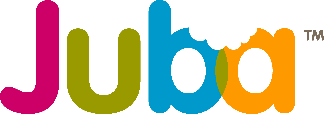 Fra:Adresse: 				Skattekommune:Postnummer/Sted: 		Bankkonto: Telefon :  Ansatt: Styremedlem:Annet:Formål/aktivitet :   UTGIFTER (Kost, overnatting billetter, porto, telefon, materielltype m m.)NB! For reiser brukes eget skjema   SUMDato: 	Signatur:     Attestasjon fra oppdragsgiver:                                                 Dato: DATOUTGIFTENS ARTBELØPBILAGNRKTO/AVDSum utgifter